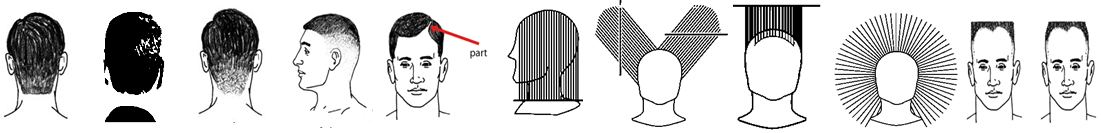 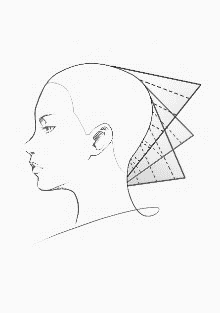 Quadrata       Rotonda                   Sfumatura                    Riga              Forma piena    Graduazione   Scalato/Quadrato  Uniforme                Planare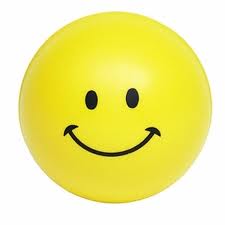 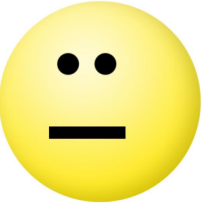 Iniziali dell’Assessor: __________		Firma dell'Assessor:	____________________________	Firma del candidato:	____________________________Firma del Verificatore interno:	____________________________ 	Firma del cliente:	_____________________________ Numero/Codice Unità:Data:Nome del candidato:Costo del servizio:Nome del cliente:Cliente nuovo/cliente regolare:Dare consiglio e fare consulenzaPanoramica del servizio (occasione, durata del servizio)Esempio:Taglio regolare dei capelliShampoo - 5 minuti (dopo il taglio)Taglio dei capelli – 35 minutiAsciugare e rifinire i capelli – 10 minutiToupetPanoramica del servizio (occasione, durata del servizio)Esempio:Taglio regolare dei capelliShampoo - 5 minuti (dopo il taglio)Taglio dei capelli – 35 minutiAsciugare e rifinire i capelli – 10 minutiProdotto pre permanentePanoramica del servizio (occasione, durata del servizio)Esempio:Taglio regolare dei capelliShampoo - 5 minuti (dopo il taglio)Taglio dei capelli – 35 minutiAsciugare e rifinire i capelli – 10 minutiColorare e schiarire i capelliPanoramica del servizio (occasione, durata del servizio)Esempio:Taglio regolare dei capelliShampoo - 5 minuti (dopo il taglio)Taglio dei capelli – 35 minutiAsciugare e rifinire i capelli – 10 minutiTaglio Panoramica del servizio (occasione, durata del servizio)Esempio:Taglio regolare dei capelliShampoo - 5 minuti (dopo il taglio)Taglio dei capelli – 35 minutiAsciugare e rifinire i capelli – 10 minutiTagliare i peli del viso e modellarli Panoramica del servizio (occasione, durata del servizio)Esempio:Taglio regolare dei capelliShampoo - 5 minuti (dopo il taglio)Taglio dei capelli – 35 minutiAsciugare e rifinire i capelli – 10 minutiCreazione base di contorni e/o dettagliPanoramica del servizio (occasione, durata del servizio)Esempio:Taglio regolare dei capelliShampoo - 5 minuti (dopo il taglio)Taglio dei capelli – 35 minutiAsciugare e rifinire i capelli – 10 minutiAsciugatura e rifinitura dei capelliPanoramica del servizio (occasione, durata del servizio)Esempio:Taglio regolare dei capelliShampoo - 5 minuti (dopo il taglio)Taglio dei capelli – 35 minutiAsciugare e rifinire i capelli – 10 minutiPermanente e neutralizzazionePanoramica del servizio (occasione, durata del servizio)Esempio:Taglio regolare dei capelliShampoo - 5 minuti (dopo il taglio)Taglio dei capelli – 35 minutiAsciugare e rifinire i capelli – 10 minutiIntreccio e torsionePanoramica del servizio (occasione, durata del servizio)Esempio:Taglio regolare dei capelliShampoo - 5 minuti (dopo il taglio)Taglio dei capelli – 35 minutiAsciugare e rifinire i capelli – 10 minutiStiratura dei capelliPanoramica del servizio (occasione, durata del servizio)Esempio:Taglio regolare dei capelliShampoo - 5 minuti (dopo il taglio)Taglio dei capelli – 35 minutiAsciugare e rifinire i capelli – 10 minutiRimozione delle extensionsPanoramica del servizio (occasione, durata del servizio)Esempio:Taglio regolare dei capelliShampoo - 5 minuti (dopo il taglio)Taglio dei capelli – 35 minutiAsciugare e rifinire i capelli – 10 minutiShampoo /condizionatore / trattamentoPanoramica del servizio (occasione, durata del servizio)Esempio:Taglio regolare dei capelliShampoo - 5 minuti (dopo il taglio)Taglio dei capelli – 35 minutiAsciugare e rifinire i capelli – 10 minutiClassificazione dei capelli                                                              TextureClassificazione dei capelli                                                              TextureClassificazione dei capelli                                                              TextureClassificazione dei capelli                                                              TextureDiametroSottileMedioGrossoCapelli lisciLisciLisci con volumeCapelli lisci difficiliCapelli mossiMovimento a “S”Movimento crespo a “S”Movimento a "S"molto crespoCapelli ricciRicciolo morbidoRicciolo moderatoRicciolo strettoCapelli molto ricciArricciatura a spirale strettaRiccio con movimento misto tra “S” e “Z” molto strettoMovimento a “Z” strettoConsiderati tutti i fattori che influenzano:Considerati tutti i fattori che influenzano:Considerati tutti i fattori che influenzano:Considerati tutti i fattori che influenzano:Considerati tutti i fattori che influenzano:Considerati tutti i fattori che influenzano:Densità(quantità di capelli)FoltaMediaScarsaLunghezza dei capelliSopra le spalleCorto PienoScalatoCon /senza Frangia% di capelli bianchiNessuno10%25%50%75%Tonalità della pelleCalda Neutra Fredda Cenere Considerati tutti i fattori che influenzano:Considerati tutti i fattori che influenzano:Considerati tutti i fattori che influenzano:Considerati tutti i fattori che influenzano:Considerati tutti i fattori che influenzano:Considerati tutti i fattori che influenzano:Condizione dei capelliNormale Danneggiatidal caloreDanneggiati chimicamenteSovrapposizione di prodottiDanneggiati dall'ambienteCondizione del cuoio capellutoNormale Grasso Forfora Secco Sovrapposizione di prodottiTrattamento chimicoNaturali Permanentatiin precedenzaColoratiin precedenza Schiaritiin precedenzaStiratiin precedenzaTipologia di crescitaCiuffo ribelleAttaccatura a V al centro della fronteSpirale nella nucaDoppia coronaCalviziePiercingFaccialeOrecchieContorni del visoBoccaLarghezza labbraNasoMascellaNei/FossetteLinee del colloRigaTagli di capelliBasette: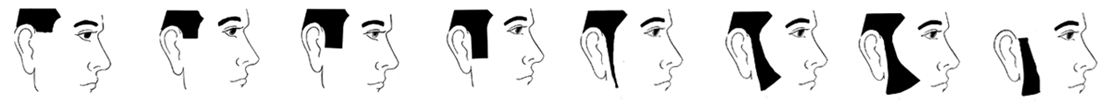 Forme del viso: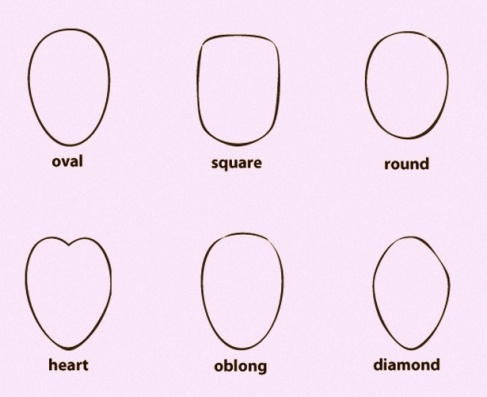 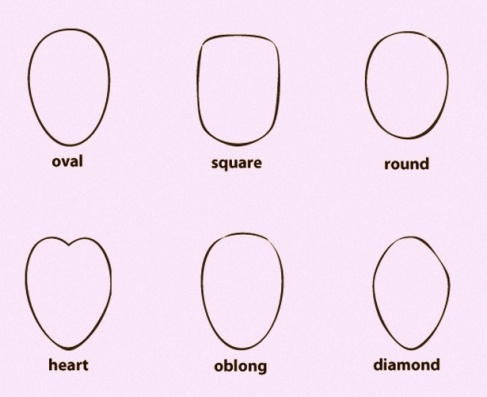 Ovale                             Squadrato                      Tondo                           Cuore                          Oblungo                        DiamanteForme di barba e baffi: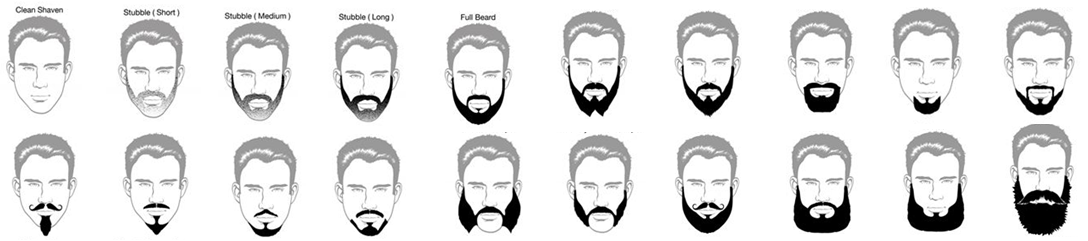 Le controindicazioni che influiranno sul servizio:Le controindicazioni che influiranno sul servizio:Le controindicazioni che influiranno sul servizio:Consiglio dato / Azioni intraprese:Storia di precedenti reazioni allergiche al coloreSiNoAltre allergie conosciuteSiNoDisturbi e malattie della pelleSiNoIncompatibilità ai prodotti SiNoStoria medicaSiNoConsigli medici o istruzioniSiNoEvidenti danni ai capelli SiNoTagli e abrasioniSiNoFerite recenti / cicatrici SiNoRimozione di extension / intrecciSiNoStile di vita del clienteSiNoCapelli in crescitaSiNoAttrezzatura protettiva: Attrezzatura protettiva: Attrezzatura protettiva: Attrezzatura protettiva: Attrezzatura protettiva: Attrezzatura protettiva: Attrezzatura protettiva: Attrezzatura protettiva: Attrezzatura protettiva: Camice Mantellada taglioAsciugamano Cotone idrofiloBob per le spalleProtezioneper il collo CuffiaGuanti Grembiule Test dei capelli e osservazione:Test dei capelli e osservazione:Test dei capelli e osservazione:Test dei capelli e osservazione:Test della porositàAlta Media Scarsa Test dell’elasticitàBuona Media Scarsa Test di incompatibilitàReazione negativaReazione positivaTest della pelleReazione negativaReazione positiva Test del colore Risultato conseguito Test di sviluppoRisultato conseguitoAttrezzature usate:Attrezzature usate:Attrezzature usate:Attrezzature usate:Attrezzature usate:Attrezzature usate:Attrezzature usate:Attrezzature usate:Macchinetta elettricaRialzi e accessori per macchinetta elettrica TrimmerPettine per sfumaturaPettine per sfumaturaPettine da taglioPettine a denti larghi Pettine a codaPinze/clips per divisioniArricciacapelliSpazzola piattaPhon BeccoLampadaCascoSpruzzatore d’acquaMacchinetta raso zeroRasoiSpazzole rotondeForbici a lama lisciaForbici a lama lisciaForbici dentatePiastre per capelliDiffusoreTimmerT- linerSpazzola a ragnoErogatore di vaporeCiotola e penelloCiotola e penelloBilanciaAltro: Altro: Altro: Altro: Altro: Altro: Altro: Altro: Tecniche usate durante il servizio:Tecniche usate durante il servizio:Tecniche usate durante il servizio:Tecniche usate durante il servizio:Tecniche usate durante il servizio:Tecniche usate durante il servizio:Shampoo / CondizionatoreEffleurage PetrissageRotazioneFrizione Taglio capelli e barbaClub cutting Forbici su pettineMacchinetta su pettineMano liberaSfoltimentoTaglio capelli e barbaSopra l’orecchioIntorno all’orecchioCollo naturaleCon frangiaRifinitura delle sopraccigliaContorni e dettagliLinee retteLinee curveLinee combinatePerimetroPiega e finitura dei capelli maschiliCapelli stirati Liscio VolumeMovimento  Texture mosso naturalePiega e finitura dei capelli maschiliAsciugatura con spazzolaAsciugatura con le ditaColore Capelli naturaliRicrescitaCapelli parzialiColpi di sole / Colpi scuriPermanente 9 settori  Direzionale A mattoniStiratura  Ricrescita(da 4 a 8 settimane)Ricrescita(fino a 12 settimane)Applicazione naturaleAssistere alla rasaturaCon pennello Con massaggioProdotti usati durante il servizio:Prodotti usati durante il servizio:Prodotti usati durante il servizio:Prodotti usati durante il servizio:Prodotti usati durante il servizio:Prodotti usati durante il servizio:Shampoo / condizionatore/trattamentoNormaliGrassiSovrapposizione di prodottiSecchi DanneggiatiShampoo / condizionatore/trattamentoPer superficieAzione in profonditàTrattamento per il cuoio capellutoAnti forforaProdotti per piega e finituraPolveri per lo stylingOliToniciGelCremaProdotti per piega e finituraSprayCeraColorare i capelli maschiliTonalizzanteSemiQuasiPermanenteSchiarentePermanente / pre permanenteCrema barrieraPre / post trattamentoProdotto idoneoLozione permanenteNeutralizzanteStiraturaCon sodioSenza sodioProtettore per cutePre / post trattamentiShampoo neutralizzanteAssistere alla rasaturaCreme OliGelSaponeUsando il sistema di numerazione previsto dalla cartella internazionale del colore identificare il colore di capelli presente:Usando il sistema di numerazione previsto dalla cartella internazionale del colore identificare il colore di capelli presente:Usando il sistema di numerazione previsto dalla cartella internazionale del colore identificare il colore di capelli presente:Usando il sistema di numerazione previsto dalla cartella internazionale del colore identificare il colore di capelli presente:Usando il sistema di numerazione previsto dalla cartella internazionale del colore identificare il colore di capelli presente: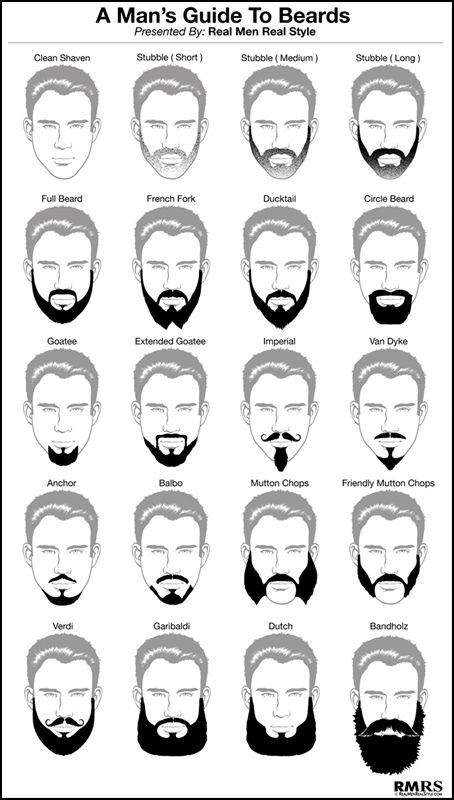          Radice	        Lunghezze	       Punte          Radice	        Lunghezze	       Punte          Radice	        Lunghezze	       Punte          Radice	        Lunghezze	       Punte          Radice	        Lunghezze	       Punte Quantità di colore usato1/4 di tubo1/2 tubo3/4 di tuboTubo interoQuantità di schiarente usatoGradazione di ossigeno usato3%                    6%                    9%                    12%                    Altro: ____3%                    6%                    9%                    12%                    Altro: ____3%                    6%                    9%                    12%                    Altro: ____3%                    6%                    9%                    12%                    Altro: ____Rapporti della miscelaSequenza Consigli dati al cliente:Consigli dati al cliente:Consigli dati al cliente:Consiglio dato:Come mantenere il look/servizioSiNoServizi aggiuntiviSiNoProdotti aggiuntiviSiNoIntervallo di tempo tra i serviziSiNoIl modo in cui lo stile di vita influisce sulla durata del servizioSiNoQuali azioni relative a salute e sicurezza sono state coperte durante il completamento del/i servizio/i:Quali azioni relative a salute e sicurezza sono state coperte durante il completamento del/i servizio/i:Azioni:Come:Aree di sviluppo futuro:Commenti dell'Assessor:Commenti dell'Assessor:Servizio Tecniche Tempistiche Comunicazione Cura del clienteAltro Progresso in corsoCompetenteCommenti sul servizio: